Автоматизированная информационная система "Навигатор" - это федеральный интернет-портал всех кружков и секций дополнительного образования, предусмотренный для детей возрастом от 5 до 18 лет!

Ежедневно в Навигатор загружаются интересные и актуальные секции по следующим направленностям:
- Социально-гуманитарная
- Художественная
- Туристско-краеведческая
- Естественнонаучная - Техническая
- Физкультурно-спортивная
Как же записать ребенка в кружки и секции на портале АИС "Навигатор" (https://р02.навигатор.дети/)

ВАЖНО: делать это удобно именно через компьютер, а не через мобильное приложение.

1. Войдите в личный кабинет на портале - https://р02.навигатор.дети/

2. Если Вы делаете это впервые, то потребуется внести данные детей во вкладке "ВАШИ ДЕТИ" - заполнить ФИО, дату рождения, пол.

После того, как ребенок добавлен - возвращайтесь в главное меню сайта.

4. Теперь Вы можете выбрать программу дополнительного образования 3 способами:

1. Через главную панель сайта - Вы можете ознакомиться со всеми дополнительными программами на портале "Навигатор 02" по социально-гуманитарной, естественнонаучной, художественной, физкультурно-спортивной, туристско-краеведческой, технической и физкультурно-спортивной направленностей.

2. Через "ГИБКИЙ ПОИСК ПРОГРАММ" - это поможет подобрать программу под нужные Вам параметры. Для этого необходимо заполнить муниципалитет, район, выбрать организатора, направленность и тип программы, способ оплаты и другие параметры.

3. Через "ПОИСК " - если название программы извесно.

5. После того, как Вы определились с выбором программы - нажимаете ЗАПИСАТЬСЯ

6. Во вкладке "ОФОРМЛЕНИЕ ЗАЯВКИ" - указываете ГРУППУ и добавляете РЕБЕНКА.

 Заявка отправлена! Осталось дождаться подтверждения от организации. Отследить статус заявки можно в личном кабинете во вкладке "ЗАЯВКИ".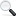 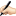 Ссылка на видео: https://vk.com/video-206725222_456239278